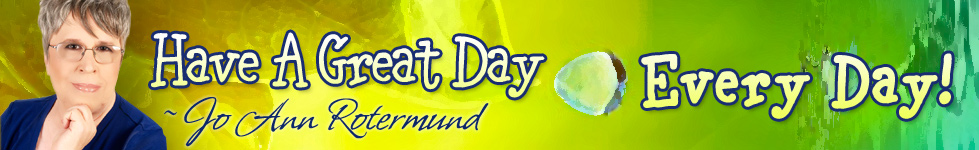 STOP daily to GRO in joy. Then Tell New Stories!S____________T____________O____________P___________________________________________________daily to G___________________R___________________O___________________   in joyThen Tell New Stories!________________________________________________________________________________________________________________________________________________________________________________________________________________________________________________________________________________________________________________________GRATITUDEGratitude is one of the most powerful practices you can have in your life. Why?1.________________________________________________________________2.________________________________________________________________3.________________________________________________________________4.________________________________________________________________5.________________________________________________________________Right now, send me a list of 5 or more things you are grateful for.How to practice gratitude   ___________________________________________________________________________________________________________________________________________________________________________________________________________________________________________________________________________________________________________________________________________________________________________________________________________________________________________________________________________________________________________________________________________________________________________________________________________________________Special mantra I learned from Alan Cohen, spiritual author and teacherThank you for everything. I have no complaint whatsoever!     ________________________________________________________________________________________________________________________________________________________________________________________________________________REVERENCE FOR ALLWhy reverence for all as a daily practice?_________________________________________________________________________________________________________________________________________________________________________________________________________Some ways to practice reverence for allOutdoors1.____________________________________________________________________________________________________________________________________2.____________________________________________________________________________________________________________________________________3.____________________________________________________________________________________________________________________________________4.____________________________________________________________________________________________________________________________________5.____________________________________________________________________________________________________________________________________Indoorswww.TheForgivenessHabit.org    Click on Reverence.1.____________________________________________________________________________________________________________________________________2.____________________________________________________________________________________________________________________________________Finish your reverence practice by making a gratitude list.ONENESS Why oneness as a daily practice?____________________________________________________________________________________________________________________________________________________________________________________________________________________________________________________________________________How to practice onenesswww.TheForgivenessHabit.org  Click on oneness.1.____________________________________________________________________________________________________________________________________2.____________________________________________________________________________________________________________________________________3.____________________________________________________________________________________________________________________________________I highly recommend Global Oneness Day 2013, Check it out here: www.globaloneness2013.orgTELLING NEW STORIES  What are new stories?_________________________________________________________________________________________________________________________________________________________________________________________________________http://videomsgr.com/sites/33/index.html Click this link to watch a video of me talking about the power of telling new stories and an example of how I moved from victim stories into new stories.http://www.theforgivenesshabit.org/#!telling-new-stories/c10hp Click this link to read beautiful examples of new stories on my website and tell your own if you so desire.CONCLUSIONS Making every day a great day__________________________________________________________________________________________________________________________________________________________________________________________________________________________________________________________________________________________________________________________________________________________________________________________________________________What does all this have to do with forgiveness?____________________________________________________________________________________________________________________________________________________________________________________________________________________________________________________________________________www.TheForgivenessHait.org Go there daily for the easiest, quickest way to do the practices of Gratitude, Reverence for all, Oneness, and Telling New Stories!The final part of the contest requires me to collect and send in testimonials for this event. If anything I said in the last hour has moved you or changed you in any way, would you please write a testimonial for me using the template below (required by contest). If you want me to help you with it, email me at joro1510@hotmail.com. I will give a 1 hour coaching call to anyone who gets a testimonial to me using this template by noon Pacific Time on October 10.TESTIMONIAL TEMPLATEBefore I came to this event ________________________________________________________.I learned that ___________________________.I experienced ___________________________.And now I am going to __(take this new action)________________________________________.